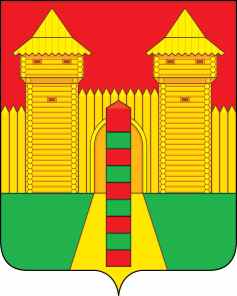 АДМИНИСТРАЦИЯ  МУНИЦИПАЛЬНОГО  ОБРАЗОВАНИЯ «ШУМЯЧСКИЙ   РАЙОН» СМОЛЕНСКОЙ  ОБЛАСТИПОСТАНОВЛЕНИЕот 21.07.2022г. № 359          п. ШумячиВ соответствии с Земельным кодексом, решением Шумячского районного Совета депутатов от 26.10.2012 № 84 «Об утверждении Положения о регулировании земельных отношений на территории муниципального образования «Шумячский район» Смоленской области», на основании заявления МЕСТНОЙ РЕЛИГИОЗНОЙ ОРГАНИЗАЦИИ ПРАВОСЛАВНОГО ПРИХОДА СВЯТО-ИЛЬИНСКОГО ХРАМА П. ШУМЯЧИ РОСЛАВЛЬСКОЙ ЕПАРХИИ РУССКОЙ ПРАВОСЛАВНОЙ ЦЕРКВИ (МОСКОВСКИЙ ПАТРИАРХАТ) в лице настоятеля иерея Сергия Зубачёва от 19.07.2022г.Администрация муниципального образования «Шумячский район» Смоленской областиП О С Т А Н О В Л Я Е Т:                 Расторгнуть договор аренды находящегося в государственной собственности земельного участка от 18.10.2021г. № 1304, заключенный с МЕСТНОЙ РЕЛИГИОЗНОЙ ОРГАНИЗАЦИИ ПРАВОСЛАВНОГО ПРИХОДА СВЯТО-ИЛЬИНСКОГО ХРАМА П. ШУМЯЧИ РОСЛАВЛЬСКОЙ ЕПАРХИИ РУССКОЙ ПРАВОСЛАВНОЙ ЦЕРКВИ (МОСКОВСКИЙ ПАТРИАРХАТ) на  земельный участок из земель населенных пунктов с кадастровым номером 67:24:0190129:133,  находящийся по адресу: Российская Федерация, Смоленская область, Шумячский район, Шумячское городское поселение, п. Шумячи, ул. Советская (далее – Участок),  для использования в целях – религиозное использование, общей площадью 825 (восемьсот двадцать пять) кв.м.2.    Отделу экономики и комплексного развития Администрации муниципального образования «Шумячский район» Смоленской области подготовить:- проект соглашения о расторжении договора аренды находящегося в государственной собственности земельного участка от 18.10.2021 г. № 1304;-  акт приема-передачи Участка. Глава муниципального образования «Шумячский район» Смоленской области                                                 А. Н. Васильев О расторжении договора аренды земельного участка, государственная собственность на который не разграничена от 18.10.2021 г. № 1304